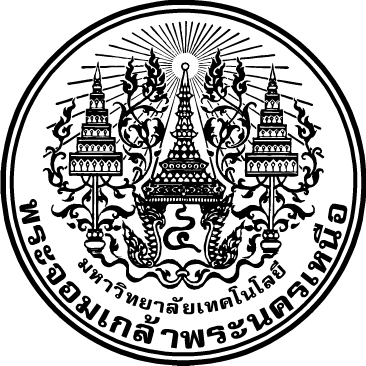 หลักสูตร................................สาขาวิชา.............................................(หลักสูตรใหม่ พ.ศ......) หรือ (หลักสูตรปรับปรุง พ.ศ......)หลักสูตรเทียบโอนสำหรับผู้สำเร็จการศึกษาระดับประกาศนียบัตรวิชาชีพชั้นสูง (ปวส.)ภาควิชา...............................คณะ/วิทยาลัย......................................มหาวิทยาลัยเทคโนโลยีพระจอมเกล้าพระนครเหนือ       วิทยาเขต...................... (กรณีเป็นวิทยาเขตระบุใต้ชื่อมหาวิทยาลัย)รายละเอียดของหลักสูตรหลักสูตร ..................................................สาขาวิชา................................................................(หลักสูตรใหม่ พ.ศ. .......) หรือ (หลักสูตรปรับปรุง พ.ศ. .....)หมวดที่ 1 ข้อมูลทั่วไปภาคผนวกเอกสารที่ใส่ในภาคผนวก ประกอบด้วย	1. แผนภูมิแสดงความต่อเนื่องของหลักสูตร	2. รายละเอียดการกำหนดรหัสวิชาของหลักสูตร ในกรณีที่มีแขนงวิชาเพิ่ม ควรระบุชื่อปริญญา              ในใบรับรองผลการศึกษา (Transcript)	3. ตารางเปรียบเทียบรายวิชาในหลักสูตรกับองค์ความรู้ตามมาตรฐานคุณวุฒิ (ถ้ามี)ชื่อสถาบันอุดมศึกษา ......................................................................................................................วิทยาเขต/คณะ/ภาควิชา ......................................................................................................................1. รหัสและชื่อหลักสูตร    ภาษาไทย      : หลักสูตร..............................................................สาขาวิชา.....................................................    ภาษาอังกฤษ  : Bachelor of.......................................................Program in...............................................1. รหัสและชื่อหลักสูตร    ภาษาไทย      : หลักสูตร..............................................................สาขาวิชา.....................................................    ภาษาอังกฤษ  : Bachelor of.......................................................Program in...............................................2. ชื่อปริญญาและสาขาวิชา    ชื่อเต็ม (ภาษาไทย)       : หลักสูตร.......................................................(............................................................)    ชื่อย่อ  (ภาษาไทย)       : ............(................................................)    ชื่อเต็ม (ภาษาอังกฤษ)   : Bachelor of................................................(............................................................)    ชื่อย่อ  (ภาษาอังกฤษ)   : ............(................................................)3. ระยะเวลาการศึกษา    ระยะเวลาในการศึกษาตลอดหลักสูตร...... ปีการศึกษา4. จำนวนนักศึกษาที่จะรับและจำนวนบัณฑิตที่คาดว่าจะสำเร็จการศึกษา5. จำนวนหน่วยกิตรวมตลอดหลักสูตร5. จำนวนหน่วยกิตรวมตลอดหลักสูตร5. จำนวนหน่วยกิตรวมตลอดหลักสูตร5. จำนวนหน่วยกิตรวมตลอดหลักสูตร…..  …..  หน่วยกิต6. โครงสร้างหลักสูตร6. โครงสร้างหลักสูตร6. โครงสร้างหลักสูตร6. โครงสร้างหลักสูตร…..…..หน่วยกิต6.1 หมวดวิชาศึกษาทั่วไป6.1 หมวดวิชาศึกษาทั่วไป6.1 หมวดวิชาศึกษาทั่วไป…..…..หน่วยกิต1) หมวดวิชาศึกษาทั่วไป1) หมวดวิชาศึกษาทั่วไป…..หน่วยกิตหน่วยกิตก. กลุ่มวิชาภาษา…..หน่วยกิตหน่วยกิตข. กลุ่มวิชาบูรณาการ	      	                          …..หน่วยกิตหน่วยกิตค. กลุ่มวิชาสังคมศาสตร์และมนุษยศาสตร์…..หน่วยกิตหน่วยกิตง. กลุ่มวิชาวิทยาศาสตร์และคณิตศาสตร์…..หน่วยกิตหน่วยกิต2) หมวดวิชาเฉพาะ2) หมวดวิชาเฉพาะ…..หน่วยกิตหน่วยกิต1. กลุ่มวิชาแกน …..หน่วยกิตหน่วยกิต   - วิชาพื้นฐานทาง.........…..หน่วยกิตหน่วยกิต   - วิชาพื้นฐานทาง.........…..หน่วยกิตหน่วยกิต2. กลุ่มวิชาชีพ …..หน่วยกิตหน่วยกิต   - วิชาบังคับ…..หน่วยกิตหน่วยกิต   - วิชาเลือก…..หน่วยกิตหน่วยกิต3. กลุ่มวิชาฝึกงาน …..หน่วยกิตหน่วยกิต3) หมวดวิชาเลือกเสรี3) หมวดวิชาเลือกเสรี…..หน่วยกิตหน่วยกิต7. รายวิชาในแต่ละหมวดวิชาและจำนวนหน่วยกิต7. รายวิชาในแต่ละหมวดวิชาและจำนวนหน่วยกิต7. รายวิชาในแต่ละหมวดวิชาและจำนวนหน่วยกิต7. รายวิชาในแต่ละหมวดวิชาและจำนวนหน่วยกิต7.1 หมวดวิชาศึกษาทั่วไป7.1 หมวดวิชาศึกษาทั่วไป.....หน่วยกิตก. กลุ่มวิชาภาษา.....หน่วยกิต                        xxxxxxxxx  ชื่อวิชาภาษาไทย				                     x(x-x-x) 		                   (ชื่อวิชาภาษาอังกฤษ)                        xxxxxxxxx  ชื่อวิชาภาษาไทย                                                       x(x-x-x) 		                   (ชื่อวิชาภาษาอังกฤษ)                        หรือเลือกจากกลุ่มวิชาภาษาในหมวดวิชาศึกษาทั่วไปที่มหาวิทยาลัยเทคโนโลยีพระจอมเกล้า-พระนครเหนือเปิดสอน โดยความเห็นชอบของภาควิชา                        xxxxxxxxx  ชื่อวิชาภาษาไทย				                     x(x-x-x) 		                   (ชื่อวิชาภาษาอังกฤษ)                        xxxxxxxxx  ชื่อวิชาภาษาไทย                                                       x(x-x-x) 		                   (ชื่อวิชาภาษาอังกฤษ)                        หรือเลือกจากกลุ่มวิชาภาษาในหมวดวิชาศึกษาทั่วไปที่มหาวิทยาลัยเทคโนโลยีพระจอมเกล้า-พระนครเหนือเปิดสอน โดยความเห็นชอบของภาควิชา                        xxxxxxxxx  ชื่อวิชาภาษาไทย				                     x(x-x-x) 		                   (ชื่อวิชาภาษาอังกฤษ)                        xxxxxxxxx  ชื่อวิชาภาษาไทย                                                       x(x-x-x) 		                   (ชื่อวิชาภาษาอังกฤษ)                        หรือเลือกจากกลุ่มวิชาภาษาในหมวดวิชาศึกษาทั่วไปที่มหาวิทยาลัยเทคโนโลยีพระจอมเกล้า-พระนครเหนือเปิดสอน โดยความเห็นชอบของภาควิชา                        xxxxxxxxx  ชื่อวิชาภาษาไทย				                     x(x-x-x) 		                   (ชื่อวิชาภาษาอังกฤษ)                        xxxxxxxxx  ชื่อวิชาภาษาไทย                                                       x(x-x-x) 		                   (ชื่อวิชาภาษาอังกฤษ)                        หรือเลือกจากกลุ่มวิชาภาษาในหมวดวิชาศึกษาทั่วไปที่มหาวิทยาลัยเทคโนโลยีพระจอมเกล้า-พระนครเหนือเปิดสอน โดยความเห็นชอบของภาควิชา                        xxxxxxxxx  ชื่อวิชาภาษาไทย				                     x(x-x-x) 		                   (ชื่อวิชาภาษาอังกฤษ)                        xxxxxxxxx  ชื่อวิชาภาษาไทย                                                       x(x-x-x) 		                   (ชื่อวิชาภาษาอังกฤษ)                        หรือเลือกจากกลุ่มวิชาภาษาในหมวดวิชาศึกษาทั่วไปที่มหาวิทยาลัยเทคโนโลยีพระจอมเกล้า-พระนครเหนือเปิดสอน โดยความเห็นชอบของภาควิชา                        xxxxxxxxx  ชื่อวิชาภาษาไทย				                     x(x-x-x) 		                   (ชื่อวิชาภาษาอังกฤษ)                        xxxxxxxxx  ชื่อวิชาภาษาไทย                                                       x(x-x-x) 		                   (ชื่อวิชาภาษาอังกฤษ)                        หรือเลือกจากกลุ่มวิชาภาษาในหมวดวิชาศึกษาทั่วไปที่มหาวิทยาลัยเทคโนโลยีพระจอมเกล้า-พระนครเหนือเปิดสอน โดยความเห็นชอบของภาควิชา                        xxxxxxxxx  ชื่อวิชาภาษาไทย				                     x(x-x-x) 		                   (ชื่อวิชาภาษาอังกฤษ)                        xxxxxxxxx  ชื่อวิชาภาษาไทย                                                       x(x-x-x) 		                   (ชื่อวิชาภาษาอังกฤษ)                        หรือเลือกจากกลุ่มวิชาภาษาในหมวดวิชาศึกษาทั่วไปที่มหาวิทยาลัยเทคโนโลยีพระจอมเกล้า-พระนครเหนือเปิดสอน โดยความเห็นชอบของภาควิชา    ข.กลุ่มวิชาสังคมศาสตร์และมนุษยศาสตร์.....หน่วยกิต        	xxxxxxxxx  ชื่อวิชาภาษาไทย		x(x-x-x)	            		(ชื่อวิชาภาษาอังกฤษ)       	หรือเลือกจากกลุ่มวิชาสังคมศาสตร์และมนุษยศาสตร์ในหมวดวิชาศึกษาทั่วไปที่มหาวิทยาลัยเทคโนโลยีพระจอมเกล้าพระนครเหนือเปิดสอน โดยความเห็นชอบของภาควิชา            	xxxxxxxxx  ชื่อวิชาภาษาไทย		x(x-x-x)	            		(ชื่อวิชาภาษาอังกฤษ)       	หรือเลือกจากกลุ่มวิชาสังคมศาสตร์และมนุษยศาสตร์ในหมวดวิชาศึกษาทั่วไปที่มหาวิทยาลัยเทคโนโลยีพระจอมเกล้าพระนครเหนือเปิดสอน โดยความเห็นชอบของภาควิชา            	xxxxxxxxx  ชื่อวิชาภาษาไทย		x(x-x-x)	            		(ชื่อวิชาภาษาอังกฤษ)       	หรือเลือกจากกลุ่มวิชาสังคมศาสตร์และมนุษยศาสตร์ในหมวดวิชาศึกษาทั่วไปที่มหาวิทยาลัยเทคโนโลยีพระจอมเกล้าพระนครเหนือเปิดสอน โดยความเห็นชอบของภาควิชา            	xxxxxxxxx  ชื่อวิชาภาษาไทย		x(x-x-x)	            		(ชื่อวิชาภาษาอังกฤษ)       	หรือเลือกจากกลุ่มวิชาสังคมศาสตร์และมนุษยศาสตร์ในหมวดวิชาศึกษาทั่วไปที่มหาวิทยาลัยเทคโนโลยีพระจอมเกล้าพระนครเหนือเปิดสอน โดยความเห็นชอบของภาควิชา            	xxxxxxxxx  ชื่อวิชาภาษาไทย		x(x-x-x)	            		(ชื่อวิชาภาษาอังกฤษ)       	หรือเลือกจากกลุ่มวิชาสังคมศาสตร์และมนุษยศาสตร์ในหมวดวิชาศึกษาทั่วไปที่มหาวิทยาลัยเทคโนโลยีพระจอมเกล้าพระนครเหนือเปิดสอน โดยความเห็นชอบของภาควิชา            	xxxxxxxxx  ชื่อวิชาภาษาไทย		x(x-x-x)	            		(ชื่อวิชาภาษาอังกฤษ)       	หรือเลือกจากกลุ่มวิชาสังคมศาสตร์และมนุษยศาสตร์ในหมวดวิชาศึกษาทั่วไปที่มหาวิทยาลัยเทคโนโลยีพระจอมเกล้าพระนครเหนือเปิดสอน โดยความเห็นชอบของภาควิชา            	xxxxxxxxx  ชื่อวิชาภาษาไทย		x(x-x-x)	            		(ชื่อวิชาภาษาอังกฤษ)       	หรือเลือกจากกลุ่มวิชาสังคมศาสตร์และมนุษยศาสตร์ในหมวดวิชาศึกษาทั่วไปที่มหาวิทยาลัยเทคโนโลยีพระจอมเกล้าพระนครเหนือเปิดสอน โดยความเห็นชอบของภาควิชา    7.2 หมวดวิชาเฉพาะ7.2 หมวดวิชาเฉพาะ7.2 หมวดวิชาเฉพาะ…..หน่วยกิต1. กลุ่มวิชาแกน…..หน่วยกิต   - วิชาพื้นฐานทาง.............…..หน่วยกิต     xxxxxxxxx  ชื่อวิชาภาษาไทย				                                                                 (ชื่อวิชาภาษาอังกฤษ)	x(x-x-x)	x(x-x-x)   - วิชาพื้นฐานทาง.............…..หน่วยกิต     xxxxxxxxx  ชื่อวิชาภาษาไทย				                                                                 (ชื่อวิชาภาษาอังกฤษ)      x(x-x-x)      x(x-x-x)2. กลุ่มวิชาชีพ…..หน่วยกิต           - วิชาบังคับ           - วิชาบังคับ           - วิชาบังคับ…..หน่วยกิต             xxxxxxxxx  ชื่อวิชาภาษาไทย				                      		       (ชื่อวิชาภาษาอังกฤษ)             xxxxxxxxx  ชื่อวิชาภาษาไทย				                      		       (ชื่อวิชาภาษาอังกฤษ)             xxxxxxxxx  ชื่อวิชาภาษาไทย				                      		       (ชื่อวิชาภาษาอังกฤษ)	x(x-x-x)	x(x-x-x)           - วิชาเลือก           - วิชาเลือก           - วิชาเลือก…..หน่วยกิต             xxxxxxxxx  ชื่อวิชาภาษาไทย				                      		       (ชื่อวิชาภาษาอังกฤษ)             xxxxxxxxx  ชื่อวิชาภาษาไทย				                      		       (ชื่อวิชาภาษาอังกฤษ)             xxxxxxxxx  ชื่อวิชาภาษาไทย				                      		       (ชื่อวิชาภาษาอังกฤษ)	x(x-x-x)	x(x-x-x)3. กลุ่มวิชาฝึกงาน…..หน่วยกิต             xxxxxxxxx  ชื่อวิชาภาษาไทย				                      		       (ชื่อวิชาภาษาอังกฤษ)             xxxxxxxxx  ชื่อวิชาภาษาไทย				                      		       (ชื่อวิชาภาษาอังกฤษ)             xxxxxxxxx  ชื่อวิชาภาษาไทย				                      		       (ชื่อวิชาภาษาอังกฤษ)     x(x-x-x)     x(x-x-x)7.3 หมวดวิชาเลือกเสรี7.3 หมวดวิชาเลือกเสรี7.3 หมวดวิชาเลือกเสรี…..หน่วยกิต8. แผนการศึกษาสำหรับผู้สำเร็จการศึกษาระดับประกาศนียบัตรวิชาชีพชั้นสูง (ปวส.)8. แผนการศึกษาสำหรับผู้สำเร็จการศึกษาระดับประกาศนียบัตรวิชาชีพชั้นสูง (ปวส.)8. แผนการศึกษาสำหรับผู้สำเร็จการศึกษาระดับประกาศนียบัตรวิชาชีพชั้นสูง (ปวส.)8. แผนการศึกษาสำหรับผู้สำเร็จการศึกษาระดับประกาศนียบัตรวิชาชีพชั้นสูง (ปวส.)ปีที่ 1 ภาคการศึกษาที่ 1ปีที่ 1 ภาคการศึกษาที่ 1ปีที่ 1 ภาคการศึกษาที่ 1ปีที่ 1 ภาคการศึกษาที่ 1ปีที่ 1 ภาคการศึกษาที่ 1ปีที่ 1 ภาคการศึกษาที่ 1ปีที่ 1 ภาคการศึกษาที่ 1    รหัสวิชา    รหัสวิชาชื่อวิชาหน่วยกิต(บรรยาย-ปฏิบัติ-ศึกษาด้วยตนเอง)หน่วยกิต(บรรยาย-ปฏิบัติ-ศึกษาด้วยตนเอง)หน่วยกิต(บรรยาย-ปฏิบัติ-ศึกษาด้วยตนเอง)หน่วยกิต(บรรยาย-ปฏิบัติ-ศึกษาด้วยตนเอง)XXXXXXXXXXXXXXXXXXชื่อวิชาภาษาไทยชื่อวิชาภาษาไทย    X(X-X-X)    X(X-X-X)    X(X-X-X)(ชื่อวิชาภาษาอังกฤษ)(ชื่อวิชาภาษาอังกฤษ)XXXXXXXXXXXXXXXXXXชื่อวิชาภาษาไทยชื่อวิชาภาษาไทย    X(X-X-X)    X(X-X-X)    X(X-X-X)(ชื่อวิชาภาษาอังกฤษ)(ชื่อวิชาภาษาอังกฤษ)XXXXXXXXXXXXXXXXXXชื่อวิชาภาษาไทยชื่อวิชาภาษาไทย    X(X-X-X)    X(X-X-X)    X(X-X-X)(ชื่อวิชาภาษาอังกฤษ)(ชื่อวิชาภาษาอังกฤษ)รวมรวมรวมรวม XX(XX-XX-XX) XX(XX-XX-XX) XX(XX-XX-XX)ปีที่ 1 ภาคการศึกษาที่ 2ปีที่ 1 ภาคการศึกษาที่ 2ปีที่ 1 ภาคการศึกษาที่ 2ปีที่ 1 ภาคการศึกษาที่ 2ปีที่ 1 ภาคการศึกษาที่ 2    รหัสวิชาชื่อวิชาหน่วยกิต(บรรยาย-ปฏิบัติ-ศึกษาด้วยตนเอง)หน่วยกิต(บรรยาย-ปฏิบัติ-ศึกษาด้วยตนเอง)หน่วยกิต(บรรยาย-ปฏิบัติ-ศึกษาด้วยตนเอง)XXXXXXXXXชื่อวิชาภาษาไทยชื่อวิชาภาษาไทยชื่อวิชาภาษาไทย    X(X-X-X)(ชื่อวิชาภาษาอังกฤษ)(ชื่อวิชาภาษาอังกฤษ)(ชื่อวิชาภาษาอังกฤษ)XXXXXXXXXชื่อวิชาภาษาไทยชื่อวิชาภาษาไทยชื่อวิชาภาษาไทย    X(X-X-X)(ชื่อวิชาภาษาอังกฤษ)(ชื่อวิชาภาษาอังกฤษ)(ชื่อวิชาภาษาอังกฤษ)XXXXXXXXXชื่อวิชาภาษาไทยชื่อวิชาภาษาไทยชื่อวิชาภาษาไทย    X(X-X-X)(ชื่อวิชาภาษาอังกฤษ)(ชื่อวิชาภาษาอังกฤษ)(ชื่อวิชาภาษาอังกฤษ)รวมรวมรวม XX(XX-XX-XX) XX(XX-XX-XX)ปีที่ 2 ภาคการศึกษาที่ 1ปีที่ 2 ภาคการศึกษาที่ 1ปีที่ 2 ภาคการศึกษาที่ 1ปีที่ 2 ภาคการศึกษาที่ 1ปีที่ 2 ภาคการศึกษาที่ 1    รหัสวิชาชื่อวิชาหน่วยกิต(บรรยาย-ปฏิบัติ-ศึกษาด้วยตนเอง)หน่วยกิต(บรรยาย-ปฏิบัติ-ศึกษาด้วยตนเอง)หน่วยกิต(บรรยาย-ปฏิบัติ-ศึกษาด้วยตนเอง)XXXXXXXXXชื่อวิชาภาษาไทยชื่อวิชาภาษาไทยชื่อวิชาภาษาไทย    X(X-X-X)(ชื่อวิชาภาษาอังกฤษ)(ชื่อวิชาภาษาอังกฤษ)(ชื่อวิชาภาษาอังกฤษ)XXXXXXXXXชื่อวิชาภาษาไทยชื่อวิชาภาษาไทยชื่อวิชาภาษาไทย    X(X-X-X)(ชื่อวิชาภาษาอังกฤษ)(ชื่อวิชาภาษาอังกฤษ)(ชื่อวิชาภาษาอังกฤษ)XXXXXXXXXชื่อวิชาภาษาไทยชื่อวิชาภาษาไทยชื่อวิชาภาษาไทย    X(X-X-X)(ชื่อวิชาภาษาอังกฤษ)(ชื่อวิชาภาษาอังกฤษ)(ชื่อวิชาภาษาอังกฤษ)รวมรวมรวม XX(XX-XX-XX) XX(XX-XX-XX)ปีที่ 2 ภาคการศึกษาที่ 2ปีที่ 2 ภาคการศึกษาที่ 2ปีที่ 2 ภาคการศึกษาที่ 2ปีที่ 2 ภาคการศึกษาที่ 2ปีที่ 2 ภาคการศึกษาที่ 2    รหัสวิชาชื่อวิชาหน่วยกิต(บรรยาย-ปฏิบัติ-ศึกษาด้วยตนเอง)หน่วยกิต(บรรยาย-ปฏิบัติ-ศึกษาด้วยตนเอง)หน่วยกิต(บรรยาย-ปฏิบัติ-ศึกษาด้วยตนเอง)XXXXXXXXXชื่อวิชาภาษาไทยชื่อวิชาภาษาไทยชื่อวิชาภาษาไทย    X(X-X-X)(ชื่อวิชาภาษาอังกฤษ)(ชื่อวิชาภาษาอังกฤษ)(ชื่อวิชาภาษาอังกฤษ)XXXXXXXXXชื่อวิชาภาษาไทยชื่อวิชาภาษาไทยชื่อวิชาภาษาไทย    X(X-X-X)(ชื่อวิชาภาษาอังกฤษ)(ชื่อวิชาภาษาอังกฤษ)(ชื่อวิชาภาษาอังกฤษ)XXXXXXXXXชื่อวิชาภาษาไทยชื่อวิชาภาษาไทยชื่อวิชาภาษาไทย    X(X-X-X)(ชื่อวิชาภาษาอังกฤษ)(ชื่อวิชาภาษาอังกฤษ)(ชื่อวิชาภาษาอังกฤษ)รวมรวมรวม XX(XX-XX-XX) XX(XX-XX-XX)ปีที่ 3 ภาคการศึกษาที่ 1ปีที่ 3 ภาคการศึกษาที่ 1ปีที่ 3 ภาคการศึกษาที่ 1ปีที่ 3 ภาคการศึกษาที่ 1ปีที่ 3 ภาคการศึกษาที่ 1    รหัสวิชาชื่อวิชาหน่วยกิต(บรรยาย-ปฏิบัติ-ศึกษาด้วยตนเอง)หน่วยกิต(บรรยาย-ปฏิบัติ-ศึกษาด้วยตนเอง)หน่วยกิต(บรรยาย-ปฏิบัติ-ศึกษาด้วยตนเอง)XXXXXXXXXชื่อวิชาภาษาไทยชื่อวิชาภาษาไทยชื่อวิชาภาษาไทย    X(X-X-X)(ชื่อวิชาภาษาอังกฤษ)(ชื่อวิชาภาษาอังกฤษ)(ชื่อวิชาภาษาอังกฤษ)XXXXXXXXXชื่อวิชาภาษาไทยชื่อวิชาภาษาไทยชื่อวิชาภาษาไทย    X(X-X-X)(ชื่อวิชาภาษาอังกฤษ)(ชื่อวิชาภาษาอังกฤษ)(ชื่อวิชาภาษาอังกฤษ)XXXXXXXXXชื่อวิชาภาษาไทยชื่อวิชาภาษาไทยชื่อวิชาภาษาไทย    X(X-X-X)(ชื่อวิชาภาษาอังกฤษ)(ชื่อวิชาภาษาอังกฤษ)(ชื่อวิชาภาษาอังกฤษ)รวมรวมรวม XX(XX-XX-XX) XX(XX-XX-XX)ปีที่ 3 ภาคการศึกษาที่ 2ปีที่ 3 ภาคการศึกษาที่ 2ปีที่ 3 ภาคการศึกษาที่ 2ปีที่ 3 ภาคการศึกษาที่ 2ปีที่ 3 ภาคการศึกษาที่ 2    รหัสวิชาชื่อวิชาหน่วยกิต(บรรยาย-ปฏิบัติ-ศึกษาด้วยตนเอง)หน่วยกิต(บรรยาย-ปฏิบัติ-ศึกษาด้วยตนเอง)หน่วยกิต(บรรยาย-ปฏิบัติ-ศึกษาด้วยตนเอง)XXXXXXXXXชื่อวิชาภาษาไทยชื่อวิชาภาษาไทยชื่อวิชาภาษาไทย    X(X-X-X)(ชื่อวิชาภาษาอังกฤษ)(ชื่อวิชาภาษาอังกฤษ)(ชื่อวิชาภาษาอังกฤษ)XXXXXXXXXชื่อวิชาภาษาไทยชื่อวิชาภาษาไทยชื่อวิชาภาษาไทย    X(X-X-X)(ชื่อวิชาภาษาอังกฤษ)(ชื่อวิชาภาษาอังกฤษ)(ชื่อวิชาภาษาอังกฤษ)XXXXXXXXXชื่อวิชาภาษาไทยชื่อวิชาภาษาไทยชื่อวิชาภาษาไทย    X(X-X-X)(ชื่อวิชาภาษาอังกฤษ)(ชื่อวิชาภาษาอังกฤษ)(ชื่อวิชาภาษาอังกฤษ)รวมรวมรวม XX(XX-XX-XX) XX(XX-XX-XX)